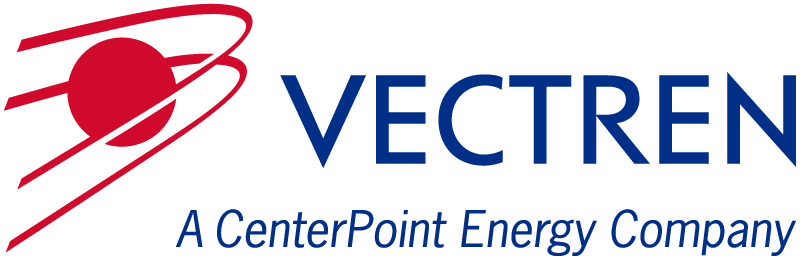 September 21, 2020Ms. Barcy F. McNealSecretary of the PUCO and Director, Office of AdministrationThe Public Utilities Commission of OhioRe:	Case Nos. 20-220-GA-EXR and 89-8005-GA-TRFDear Ms. McNeal:Pursuant to the Commission’s Finding and Order dated November 4, 2009 in Case No. 07-1285-GA-EXM and Commission’s Opinion and Order dated May 16, 2012 in Case No. 12-0483-GA-EXM, Vectren Energy Delivery of Ohio, Inc. (“VEDO”) a CenterPoint Energy Company herewith submits for filing an electronic version of Sheet No. 41 (PUCO Gas Tariff No. 4), Second Revised Page 1 of 1, which replaces First Revised Page 1 of 1.  Sincerely,J. Waylon RammingSenior Analyst, Regulatory and RatesEnclosure